Rada Osiedla Niebuszewo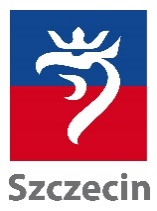 ul. Komuny Paryskiej 2/3 lok. 108, 71-674 Szczecintel./fax +4891 442 12 77www.osiedla.szczecin.plrada@niebuszewo.szczecin.plUrząd Miasta Szczecin
pl. Armii Krajowej 1, 70-456 Szczecin
            tel. +4891 42 45 226, +4891 422 24 36, 
              rada@um.szczecin.pl -  www.szczecin.plUCHWAŁA NR 61/17Rady Osiedla Niebuszewoz dnia 30.10.2017 r.w sprawie zmiany Uchwały nr 58/17 z dnia 11.09.2017 dot. zmiany planu rzeczowo-finansowego na rok 2017Na podstawie § 11 ust 4 Statutu Osiedla Niebuszewo UCHWAŁA NR XXIX/765/17 RADY MIASTA SZCZECIN z dnia 25 kwietnia 2017 r. w sprawie Statutu Osiedla Miejskiego Niebuszewo (D.U.Woj. Zachodniopomorskiego Poz. 2860 z 2017 r. ), Rada Osiedla Niebuszewo uchwala, co następuje:        
§1Przyjmuje przedstawioną przez Skarbnika zmianę planu rzeczowo finansowy na 2017 rok 
w następującym brzmieniu:§2Wykonanie uchwały powierza się Zarządowi Osiedla.§3Uchwała wchodzi w życie z dniem podjęcia.Zadanie / DziałanieKlasyfikacjaKlasyfikacjaKlasyfikacjaProjekt planuZadanie / Działaniedziałrozdział§Projekt planuDiety przewodniczącego7507509530301590,00Diety Zarządu7507509530300,00Obsługa i funkcjonowanie Rad Osiedli75075022200,00 - zakup materiałów4210100,00 - zakup artykułów spożywczych4220100,00 - zakup usług pozostałych4300 0,00 - wynagrodzenia bezosobowe (umowy zlecenia np. sprzątanie)41700,00Działalność na rzecz mieszkańców7507502230 570,00 - nagrody41907 857,00 - zakup materiałów42101 762,00 - zakup artykułów spożywczych42202 526,00 - zakup energii42600,00 - zakup usług pozostałych430018 425,00 - różne opłaty i składki (np.ubezpieczenia)44300,00 - wynagrodzenia bezosobowe (umowy zlecenia)41700,00